J. Sargeant Reynolds Community College & West Virginia University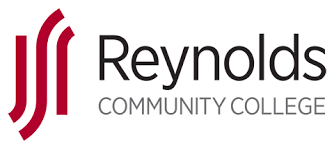 Associate of Science in Science leading to 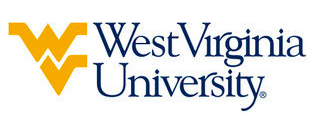 Bachelor of Science in Forest Resource Management (WVU- BS) Suggested Plan of StudyStudents transferring to West Virginia University with an Associate of Arts or Associate of Science degree will have satisfied the General Education Foundation requirements at WVU.Students who have questions about admission into their intended program, GEF requirements, or any other issue relating to academics at West Virginia University should contact the Office of Undergraduate Education at WVU.     The above transfer articulation of credit between West Virginia University and J. Sargeant Reynolds Community College, is approved by the Dean, or the Dean’s designee, and effective the date of the signature.  ____________________________________      	     ____________________________________          	_______________	       Print Name	 		           Signature		  	        DateJ. Todd Petty Ph.D. Associate Dean for WVU’s Agriculture and Natural ResourcesJ. Sargeant Reynolds Community CollegeHoursWVU EquivalentsHoursYear One, 1st SemesterYear One, 1st SemesterYear One, 1st SemesterYear One, 1st SemesterSDV 1001ORIN 1TC1ENG 1113ENGL 1013Laboratory Science4GEF 24MTH 167 or MTH 2634 or 5MATH 1TC or MATH 1554 or 5Computer Science Elective3-4Computer Science Elective3-4TOTAL15-1715-17Year One, 2nd SemesterYear One, 2nd SemesterYear One, 2nd SemesterYear One, 2nd SemesterENG 1123ENGL 1023Laboratory Science4Laboratory Science4MTH 245 or MTH 261 or MTH 263 or MTH 2643-4STAT 111 or MATH 150 or MATH 155 or MATH 1563-4Social/Behavioral Science Elective3Social/Behavioral Science Elective3Personal Wellness Elective1Personal Wellness Elective1TOTAL14-1514-15Year Two, 1st SemesterYear Two, 1st SemesterYear Two, 1st SemesterYear Two, 1st SemesterMath, Laboratory Science, or Computer Science Elective3-5Math, Laboratory Science, or Computer Science Elective3-5Laboratory Science4Laboratory Science4HIS 101 or HIS 1213HIST 101 or HIST 1523Humanities/Fine Arts Elective3Humanities/Fine Arts Elective3Approved Elective3Approved Elective3TOTAL16-1816-18Year Two, 2nd SemesterYear Two, 2nd SemesterYear Two, 2nd SemesterYear Two, 2nd SemesterMath or Laboratory Science Elective3-5Math or Laboratory Science Elective3-5Laboratory Science4Laboratory Science4HIS 102 or HIS 1223HIST 102 or HIST 1533Humanities/Fine Arts Elective3Humanities/Fine Arts Elective3Approved Elective3Approved Elective3TOTAL16-1816-18WEST VIRGINA UNIVERSITYWEST VIRGINA UNIVERSITYWEST VIRGINA UNIVERSITYWEST VIRGINA UNIVERSITYYear Three, 1st SemesterYear Three, 1st SemesterYear Three, 2nd SemesterYear Three, 2nd SemesterFOR 2053FMAN 2224FMAN 2123AGRN 202 + 2034PLSC 2064WDSC 2323WDSC 2233FOR 2061FOR 4383FOR 2403TOTAL16TOTAL15Summer SessionSummer SessionSummer SessionSummer SessionFMAN 400FMAN 400FMAN 4006Year Four, 1st SemesterYear Four, 1st SemesterYear Four, 2nd SemesterYear Four, 2nd SemesterFMAN 3114ENTO 470 / PPTH 4704FMAN 4333FOR 3263WDSC 4223FMAN 3304FRM ELECTIVE3FMAN 4343FRM ELECTIVE3WMAN 2343TOTAL16TOTAL17Year Five, 1st SemesterYear Five, 1st SemesterFHYD 4443COMM 1043FRM ELECTIVE4FRM ELECTIVE4TOTAL14